附件1：展品图片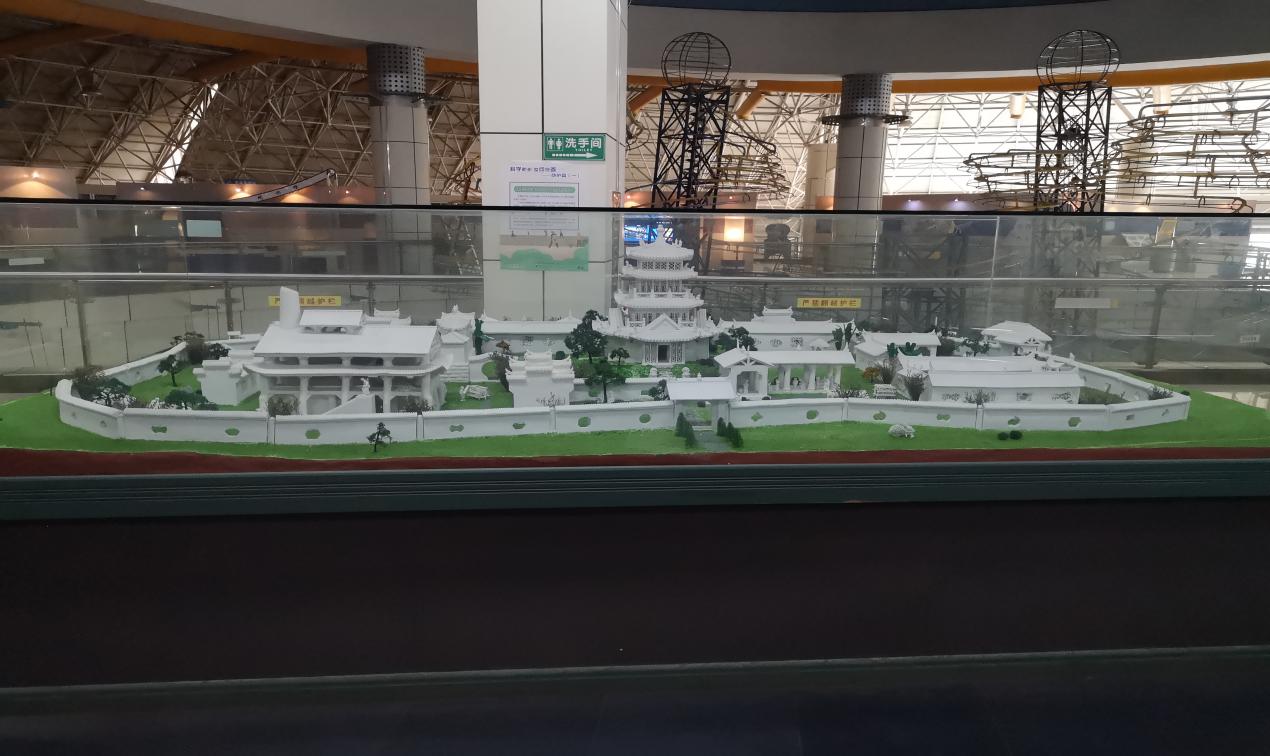 